Р А С П О Р Я Ж Е Н И Еот 05.04.2018   № 1106-рг. Майкоп  О завершении отопительного периода 2017-2018 годовВ соответствии с Правилами предоставления коммунальных услуг собственникам и пользователям помещений в многоквартирных домах и жилых домов, утверждёнными Постановлением Правительства Российской Федерации от 06.05.2011 № 354, Правилами и нормами технической эксплуатации жилищного фонда, утверждёнными Постановлением Государственного комитета Российской Федерации по строительству и жилищно-коммунальному комплексу от 27.09.2003 № 170, пунктом 11.7 Правил технической эксплуатации тепловых энергоустановок, утверждённых Приказом Министерства энергетики Российской Федерации от 24.03.2003 № 115:1. Завершить отопительный период 2017 - 2018 годов в многоквартирных домах, расположенных на территории муниципального образования «Город Майкоп», где теплоснабжение осуществляется по централизованным сетям инженерно-технического обеспечения, не ранее дня, следующего за днем окончания 5-дневного периода, в течение которого среднесуточная температура наружного воздуха выше +8°С.2. Завершить отопительный период 2017-2018 годов в многоквартирных домах, расположенных на территории муниципального образования «Город Майкоп», где теплоснабжение осуществляется при отсутствии централизованного теплоснабжения с использованием оборудования, входящего в состав общего имущества собственников помещений в многоквартирном доме, с даты завершения отопительного периода, которая устанавливается решением собственников помещений в многоквартирном доме или собственниками жилых домов. В случае непринятия такого решения собственниками помещений в многоквартирном доме или собственниками жилых домов отопительный период завершается в соответствии с пунктом 1 настоящего распоряжения.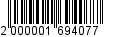 3. Рекомендовать руководителям организаций, снабжающих тепловой энергией население и объекты социальной сферы, совместно с организациями, отвечающими за обслуживание внутридомовых инженерных систем, с использованием которых потребителям предоставляются услуги теплоснабжения, учитывая метеорологический прогноз по муниципальному образованию «Город Майкоп», завершить подачу тепла потребителям с 06.04.2018.4. Опубликовать настоящее распоряжение в газете «Майкопские новости» и разместить на официальном сайте Администрации муниципального образования «Город Майкоп».5. Контроль за исполнением настоящего распоряжения возложить на заместителя Главы Администрации муниципального образования «Город Майкоп» Галушко М.А.6. Распоряжение «О завершении отопительного периода                                     2017-2018 годов» вступает в силу со дня его подписания.Глава муниципального образования «Город Майкоп» 	                                                                          А.Л. ГетмановАдминистрация муниципального образования «Город Майкоп»Республики Адыгея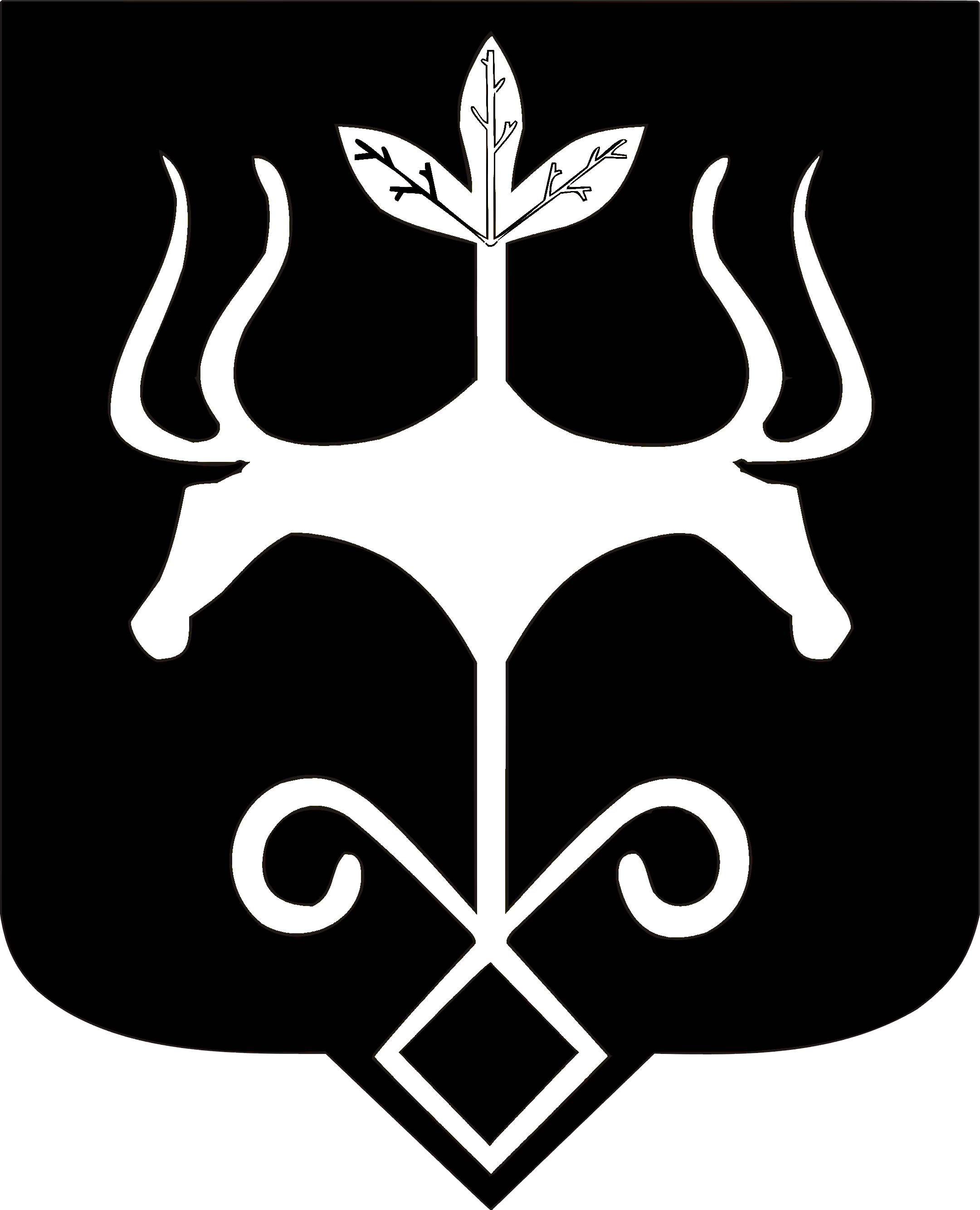 Адыгэ Республикэммуниципальнэ образованиеу «Къалэу Мыекъуапэ» и Администрацие